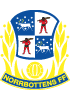 HAR DU VAD SOM KRÄVS ATT BLIFOTBOLLSDOMARE?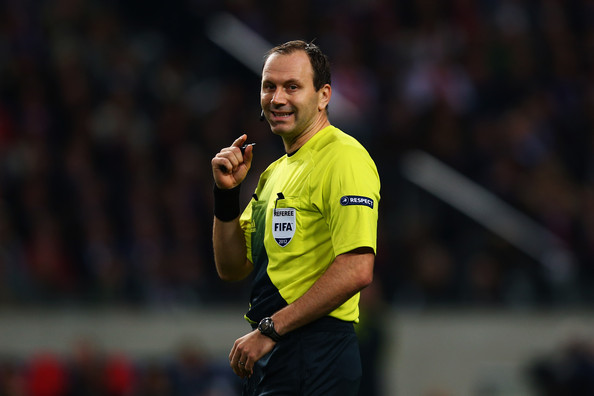 